В соответствии с графиком проведения независимой оценки квалификаций выпускников ПОО Белгородской области, с 19.01.2017 г. по 30.01.2017 г. на базе центра оценки и сертификации квалификаций ОГАПОУ «Старооскольский техникум технологий и дизайна» были проведены квалификационные экзамены для 128 выпускников по рабочим профессиям – 16675 Повар и 12901 Кондитер.По профессии 16675 Повар проводился квалификационный экзамен для 40 выпускников из двух учебных заведений - ОГАПОУ «Белгородский техникум промышленности и сферы услуг» и ОГАПОУ «Старооскольский агротехнологический техникум», из них у 13 выпускников определён 4 разряд, у 23 выпускников – 3 разряд, 4 выпускникам было отказано в определении разряда.По профессии «Кондитер» в квалификационном экзамене приняли участие 88 выпускников из шести учебных заведений (ОГАПОУ «Чернянский агромеханический техникум», ОГАПОУ «Белгородский техникум промышленности и сферы услуг», ОГАПОУ «Старооскольский агротехнологический техникум», ОГАПОУ «Белгородский техникум общественного питания», ОГАПОУ «Ровеньский политехнический техникум», ОГАПОУ «Алексеевский агротехнический техникум»), из них у 28 выпускников определён 4 разряд, у 55 выпускников – 3 разряд, 5 выпускникам было отказано в определении разряда.Рабочие моменты: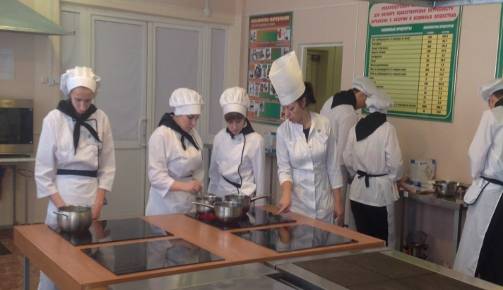 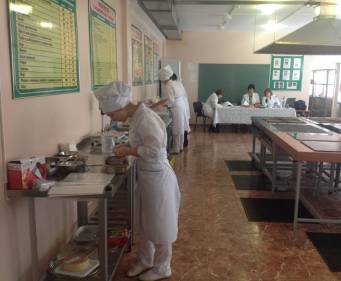 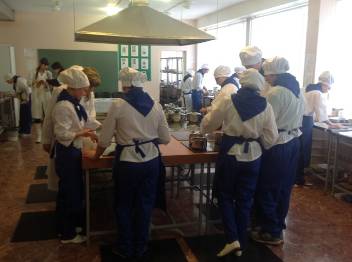 